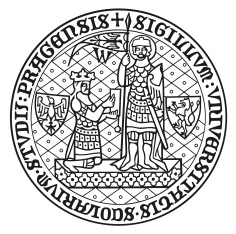 Charles University, Faculty of Social SciencesAssumption of Entrusted Item/Doctoral student/Student: ………………………………….……………………….………………………E-mail: ………………………………….……………………….………………….……Workplace: ………………………………….……………………….………………...…confirms that he or she has received the following items from the Faculty of Social Sciences of Charles University, in connection with a research project or in the course of his or her studies:The Student is required to protect the entrusted item(s) from damage, loss, or destruction and acknowledges that in case an item is lost or damaged he or she is responsible to compensate the Faculty for the full amount of any damages caused to the Faculty thereby. The amount of compensation will be determined by the value of the item(s) at the time they are lost or damaged. The Student shall be released in whole or in part from the obligation to compensate the Faculty for the loss or damage if he can prove that the loss occurred entirely or partly without fault on the Student’s part. The Student agrees to allow the head of the Technical Operations Department (PTO) to perform an inventory of the entrusted property upon request and at such time and place as the head of the PTO may establish for conducting an inventory of the entrusted items.The Student acknowledges that he or she is required to return the entrusted item(s) on the day the research project ends, but no later than the end of his or her studies, unless he or she is requested by the Faculty to return it earlier. He or she must immediately inform the head of the Technical Operations Department about the loss or damage of any entrusted item. In case an item is stolen, the Student must immediately report that fact to the Police of the Czech Republic.In Prague (date) ………………………..								………………………………..								 Student’s signatureInventory no. Description of ItemPurchase Price……………….…………………………………………………….………………….……………….…………………………………………………….………………….……………….…………………………………………………….………………….……………….…………………………………………………….………………….